Уважаемые коллеги, приглашаем Вас принять участие в семинаре«НОВЫЕ ДОСТИЖЕНИЯ iLLUMINA В ОБЛАСТИ СЕКВЕНИРОВАНИЯ НОВОГО ПОКОЛЕНИЯ И РЕПРОДУКТИВНОГО ЗДОРОВЬЯ»Доклады читают:Dr. Florian Graedler, Product Specialist Distributors EMEA, illumina Germany GmbHНиколай Егоров, директор по продвижению и поддержке, Альбиоген, МоскваМы будем рады видеть Вас в 15:00 13 августа, 2015 г в ИХБФМ СО РАН по адресу пр. Ак. Лаврентьева, 8 (актовый зал, 3 этаж).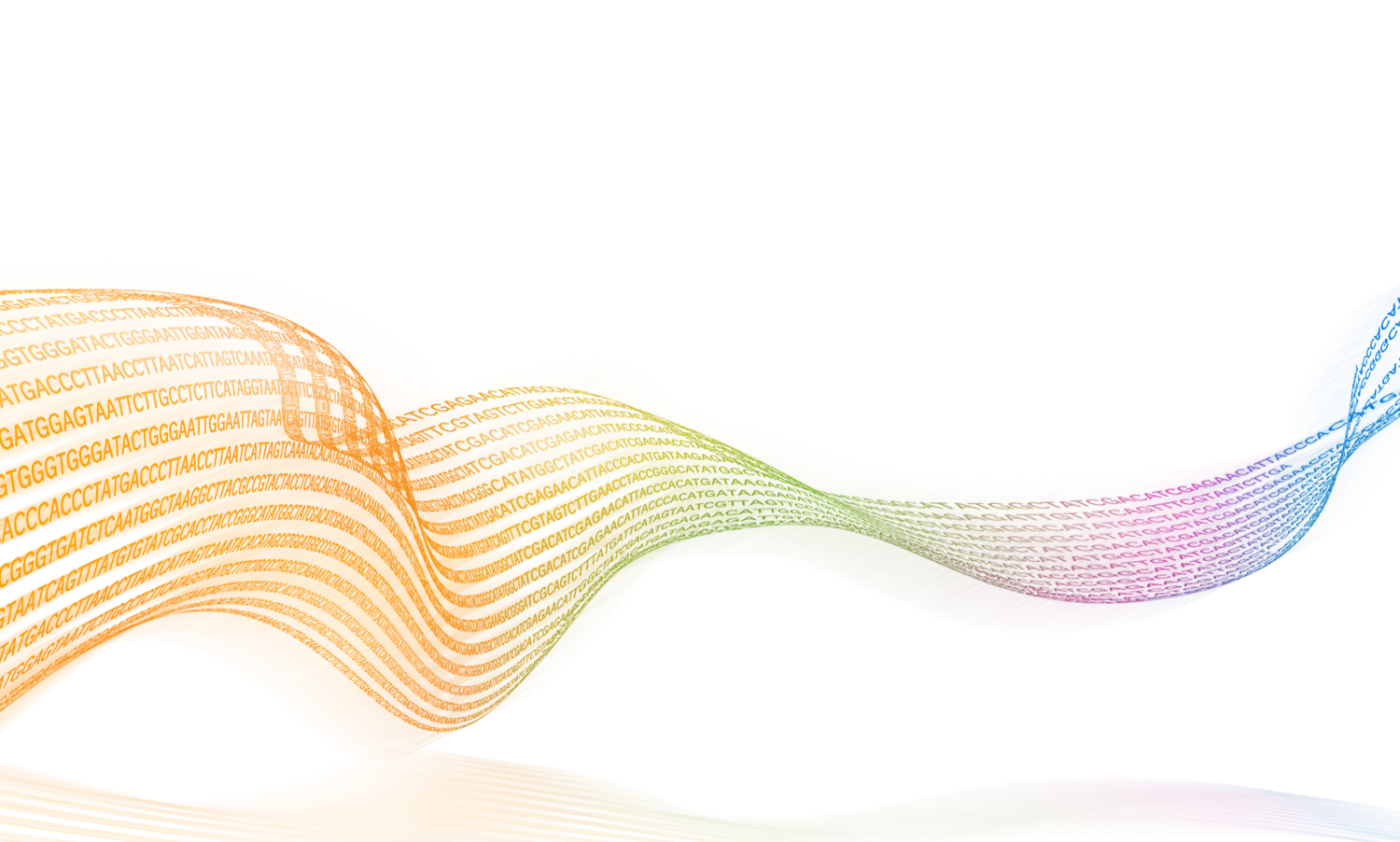 Приглашаются все желающие!!!